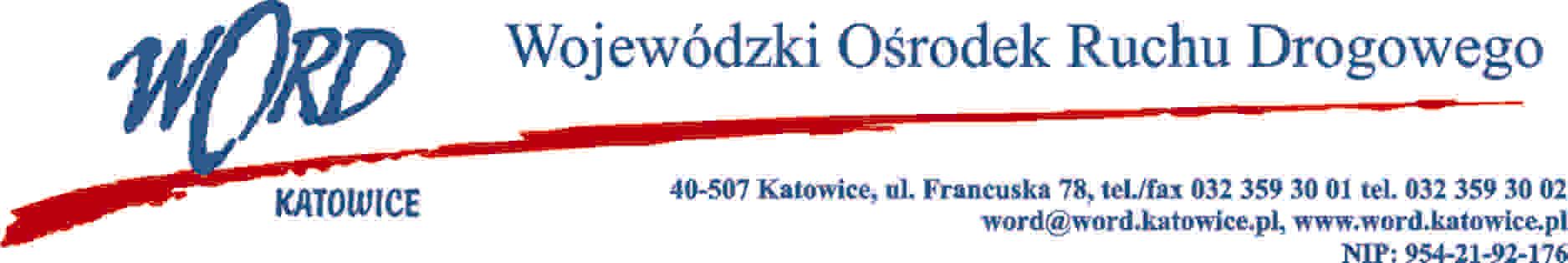 Katowice, dnia 23.03.2022 r. AT-ZP.262.3.17.2022.ŁŻInformacja o wyborze oferty najkorzystniejszejDotyczy: postępowania o udzielenie zamówienia publicznego pn.: „Świadczenie usług z zakresu ubezpieczenia majątkowego i odpowiedzialności cywilnej (część I ) i ubezpieczenia komunikacyjnego (część II) dla Wojewódzkiego Ośrodka Ruchu Drogowego w Katowicach”.Działając na podstawie art. 253 ust. 1 pkt 1 i ust. 2 ustawy z 11 września 2019 r. Prawo zamówień publicznych (Dz. U. z 2021 r., 1129 ze zm.), Zamawiający informuje o wyniku postępowania.W przedmiotowym postępowaniu najkorzystniejszą ofertę złożyła firma: dla części I: Sopockie Towarzystwo Ubezpieczeń ERGO Hestia SA ul. Hestii 1 81-731 Sopot.dla części II: Sopockie Towarzystwo Ubezpieczeń ERGO Hestia SA ul. Hestii 1 81-731 Sopot.Wykaz ofert złożonych w przedmiotowym postępowaniu:Umowa z wybranym Wykonawcą zostanie zawarta z uwzględnieniem terminu wskazanego w art. 308 ust 3 pkt 1 lit. a ustawy Pzp.W oryginale podpis:Dyrektor WORD – Janusz FreitagOtrzymują;1)Platforma 2) a/aCzęśćWykonawcaCena ofertowa (waga 60%) Klauzule fakultatywne (waga 10%) Wysokość franszyz/udziałów własnych (waga 20%)Płatność składki w ratach (waga 10%)Łączna punktacja1.ISopockie Towarzystwo Ubezpieczeń ERGO Hestia SA ul. Hestii 1 81-731 Sopot NIP: 585000169060%10%20%10%100%2.IISopockie Towarzystwo Ubezpieczeń ERGO Hestia SA ul. Hestii 1 81-731 Sopot NIP: 585000169060%10%20%10%100%